Intresseanmälan AktivSamordnad arbetslivsinriktad rehabilitering Aktiv erbjuder dig individuellt anpassat träningsprogram med regelbunden individuell uppföljning och stöd i 12 veckor. Målet är att du ska öka arbetsförmågan genom att stärka din psykiska och fysiska hälsa.  Intresseanmälan avser    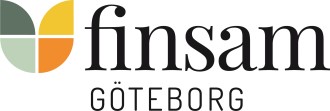 Beskriv hur din nuvarande hälsa påverkar din förmåga att arbeta eller studera: Vad är din planering efter medverkan i Aktiv för att nå eller närma dig arbete/studier? Vilken anläggning vill du träna på? Du kan endast välja ett alternativ LundbybadetSlottsskogsvallen Kristinedals träningscenter Jag som intresseanmäler ovanstående person Samtycke för informationsutbyte mellan myndigheter inom Finsam GöteborgVerksamheterna inom Finsam Göteborg bygger på samverkan mellan Arbetsförmedlingen, Försäkringskassan, Göteborgsstad och Västra Götalandsregionens hälso- och sjukvård. Samtycket gäller endast information som behövs för att de samverkande myndigheterna ska kunna hjälpa mig i min samordnade arbetslivsinriktade rehabilitering. Samtycket gäller under tiden jag är aktuell hos Finsam Göteborg. Jag samtycker till att representanter för dessa organisationer får utbyta information om mig och ta del av dokument och journalhandlingar utan hinder av sekretess. _______________________________________________________________________________________Ort och datum_______________________________________________________________________________________Underskrift_______________________________________________________________________________________Namnförtydligande _______________________________________________________________________________________Telefonnummer _______________________________________________________________________________________Personnummer _______________________________________________________________________________________Samtycket omfattar ävenFör-och efternamn För-och efternamn Postadress: Postadress: Postadress: Postadress: Telefonnummer:E-postadress:E-postadress:E-postadress:Jag föredrar att bli kontaktad via:     Telefonsamtal                                         SMS                                                 Jag föredrar att bli kontaktad via:     Telefonsamtal                                         SMS                                                        E-post       E-postTolkbehov:  Anmälande part ansvarar för bokning och finansiering av tolkNejJa, språk: __________________________                      .  Tolkbehov:  Anmälande part ansvarar för bokning och finansiering av tolkNejJa, språk: __________________________                      .  Aktuell försörjning: Aktivitetsstöd Aktivitetsersättning Sjukersättning Aktuell försörjning: Aktivitetsstöd Aktivitetsersättning Sjukersättning Försörjningsstöd Sjukpenning Annat: _________________________Försörjningsstöd Sjukpenning Annat: _________________________Jag har anmält mig till fler insatser hos Finsam GöteborgNejFinsam VuxnaFinsam Unga Vuxna Insatsen är pågående just nuJag står i kö till insatsen Jag har anmält mig till fler insatser hos Finsam GöteborgNejFinsam VuxnaFinsam Unga Vuxna Insatsen är pågående just nuJag står i kö till insatsen Jag har anmält mig till fler insatser hos Finsam GöteborgNejFinsam VuxnaFinsam Unga Vuxna Insatsen är pågående just nuJag står i kö till insatsen Individsamverkansteam GränsgångareHälsoutvecklareHar du någon annan pågående planering mot arbete eller studier?NejJa
Om Ja, vänligen berätta kort om planeringen:Har du någon annan pågående planering mot arbete eller studier?NejJa
Om Ja, vänligen berätta kort om planeringen:Har du någon annan pågående planering mot arbete eller studier?NejJa
Om Ja, vänligen berätta kort om planeringen:Har du någon annan pågående planering mot arbete eller studier?NejJa
Om Ja, vänligen berätta kort om planeringen:Jag har som mål att börja arbeta, studera eller praktisera Jag studerar/arbetar/har en pågående anställning Jag kan träna självständigt på gym 2 gånger per veckaJag har som mål att börja arbeta, studera eller praktisera Jag studerar/arbetar/har en pågående anställning Jag kan träna självständigt på gym 2 gånger per veckaJag har som mål att börja arbeta, studera eller praktisera Jag studerar/arbetar/har en pågående anställning Jag kan träna självständigt på gym 2 gånger per veckaJag har som mål att börja arbeta, studera eller praktisera Jag studerar/arbetar/har en pågående anställning Jag kan träna självständigt på gym 2 gånger per veckaNamn:Telefon:E-postadress:E-postadress:Kontaktperson på försörjande myndighet:Kontaktperson på försörjande myndighet:E-postadress:Telefon:Dagens datum: Intresseanmälan och samtycke skickas via post till ett önskat område. Märk kuvertet med Finsam Göteborg/Aktiv.Intresseanmälan kan endast behandlas om signerat samtycke finns bifogat.Hisingen	Vågmästaregatan 1D, 417 03 Göteborg	Sydväst 	Järnbrotts Prästväg 2, 421 47 Västra Frölunda Centrum 	Första Långgatan 7, 413 27 Göteborg	Nordost 	Rullagergatan 6A, 415 26 Göteborg